James E. Jackson Memorial Golf Tournament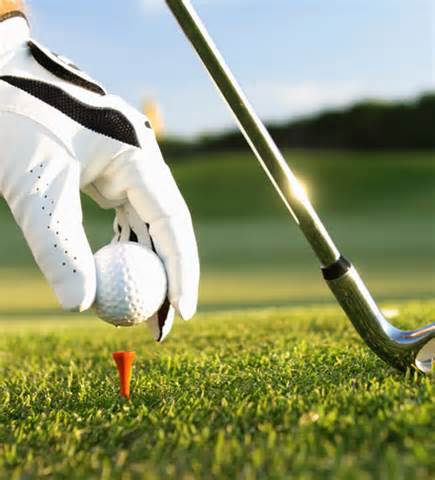 